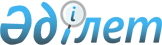 Об установлении ограничительных мероприятий в селе Бугыбай Каратальского сельского округа
					
			Утративший силу
			
			
		
					Решение акима Каратальского селького округа Урджарского района Восточно-Казахстанской области от 30 июня 2014 года N 5. Зарегистрировано Департаментом юстиции Восточно-Казахстанской области 01 августа 2014 года N 3430. Утратило силу - решением акима Каратальского селького округа Урджарского района Восточно-Казахстанской области от 22 мая 2015 года N 5      Сноска. Утратило силу - решением акима Каратальского селького округа Урджарского района Восточно-Казахстанской области от 22 мая 2015 года N 5.

      Примечание РЦПИ.

      В тексте документа сохранена пунктуация и орфография оригинала.

      Руководствуясь подпунктом 7) статьи 10-1 Закона Республики Казахстан "О ветеринарии" от 10 июля 2002 года, на основании представления главного государственного ветеринарно-санитарного инспектора Урджарского района аким Каратальского сельского округа РЕШИЛ:

      1. Установить ограничительные мероприятия в селе Бугубай Каратальского сельского округа в связи с возникновением бруцеллеза мелкого рогатого скота.

      2. Рекомендовать государственному ветеринарно-санитарному инспектору Урджарской районной территориальной инспекции комитета ветеринарного контроля и надзора Министерства сельского хозяйства Республики Казахстан М. Доскееву обеспечить контроль за исполнением требований вытекающих из ограничительных мероприятий.

      3. Рекомендовать ветеринарному врачу государственного коммунального предприятия "Урджар Вет" Б. Карибжанову организовать проведение оздоровительных мероприятий.

      4. Контроль за выполнением данного решения оставляю за собой.

      5. Решение вводится в действие по истечении десяти календарных дней после дня его первого официального опубликования.



       " 30 " июня 2014 г.



       " 30 " июня 2014 г.


					© 2012. РГП на ПХВ «Институт законодательства и правовой информации Республики Казахстан» Министерства юстиции Республики Казахстан
				
       Аким Каратальского

       сельского округа 

К. Ногаев

       Согласовано:

       Государственный ветеринарно-

       -санитарный инспектор Урджарской

       районной территориальной инспекции

       комитета ветеринарного контроля и

       надзора Министерства сельского хозяйства

       Республики Казахстан 

М. Доскеев

       Ветеринарный врач государственного

       коммунального предприятия "Урджар Вет" 

Б. Карибжанов
